MODÈLE D’ESTIMATION DU TRAVAIL HORAIRE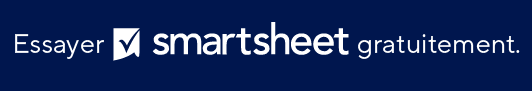 EXCLUSION DE RESPONSABILITÉTous les articles, modèles ou informations proposés par Smartsheet sur le site web sont fournis à titre de référence uniquement. Bien que nous nous efforcions de maintenir les informations à jour et exactes, nous ne faisons aucune déclaration, ni n’offrons aucune garantie, de quelque nature que ce soit, expresse ou implicite, quant à l’exhaustivité, l’exactitude, la fiabilité, la pertinence ou la disponibilité du site web, ou des informations, articles, modèles ou graphiques liés, contenus sur le site. Toute la confiance que vous accordez à ces informations relève de votre propre responsabilité, à vos propres risques.VOTRE LOGOVOTRE LOGOVOTRE LOGOESTIMATION DU TRAVAILESTIMATION DU TRAVAILESTIMATION DU TRAVAILNom de l’entrepriseDATE123, rue MainDESCRIPTION DU TRAVAILDESCRIPTION DU TRAVAILDU DEVISBureau 456Hamilton, OH 44416Citation(321) 456-7890NombreAdresse e-mailCLIENTIDDESCRIPTIONHEURESTARIFTOTALATTN : Nom/ServiceNom de l’entreprise123, rue MainBureau 456Hamilton, OH 44416(321) 456-7890Adresse e-mailConditions généralesles informations contenues dans le devis ne sont pas une facture et seulement une estimation des services décrits. Cette estimation est non contractuelle.les informations contenues dans le devis ne sont pas une facture et seulement une estimation des services décrits. Cette estimation est non contractuelle.les informations contenues dans le devis ne sont pas une facture et seulement une estimation des services décrits. Cette estimation est non contractuelle.les informations contenues dans le devis ne sont pas une facture et seulement une estimation des services décrits. Cette estimation est non contractuelle.les informations contenues dans le devis ne sont pas une facture et seulement une estimation des services décrits. Cette estimation est non contractuelle.les informations contenues dans le devis ne sont pas une facture et seulement une estimation des services décrits. Cette estimation est non contractuelle.les informations contenues dans le devis ne sont pas une facture et seulement une estimation des services décrits. Cette estimation est non contractuelle.les informations contenues dans le devis ne sont pas une facture et seulement une estimation des services décrits. Cette estimation est non contractuelle.les informations contenues dans le devis ne sont pas une facture et seulement une estimation des services décrits. Cette estimation est non contractuelle.les informations contenues dans le devis ne sont pas une facture et seulement une estimation des services décrits. Cette estimation est non contractuelle.SOUS-TOTALSOUS-TOTALJE VOUS REMERCIEJE VOUS REMERCIEJE VOUS REMERCIESIGNATURE DU CLIENTentrez le montant total REMISEentrez le montant total REMISEEn cas de questions concernant ce devis, veuillez contacterSOUS-TOTAL MOINS LES REMISESSOUS-TOTAL MOINS LES REMISESEn cas de questions concernant ce devis, veuillez contacterentrez le pourcentage TAUX DE TAXEentrez le pourcentage TAUX DE TAXENomTOTAL DE LA TAXETOTAL DE LA TAXE(321) 456-7890SIGNATURE AUTORISÉEEXPÉDITION/GESTIONEXPÉDITION/GESTIONAdresse e-mailAUTREAUTREwww.votresiteinternet.comTOTALTOTAL